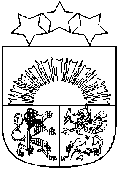 LATVIJAS REPUBLIKA Preiļu novada pašvaldībaReģ.Nr. 90000065720Raiņa bulvāris 19, Preiļi, Preiļu novads, LV-5301, tālr. - 65322766, e-pasts - dome@preili.lv konts Nr.LV08UNLA, A/s SEB banka, kods UNLALV2X,konts Nr. LV81HABA0551019925560, A/s SWEDBANK, kods HABALV22APSTIPRINĀTSar Preiļu novada domes 2021.gada 29.decembra lēmumu Nr. 27.; 21.1.§NEDZĪVOJAMO TELPU SOMERSĒTAS IELĀ 23, AGLONĀ, AGLONAS PAGASTĀ, PREIĻU NOVADĀ NOMAS TIESĪBU IZSOLES NOTEIKUMIVispārīgie jautājumiNedzīvojamo telpu Somersētas ielā 23, Aglonā, Aglonas pagastā, Preiļu novadā nomas tiesību izsoles noteikumi (turpmāk – Noteikumi) nosaka kārtību, kādā tiek rīkota nomas tiesību izsole Preiļu novada pašvaldībai piederošā nekustamā īpašuma daļai – piecām atsevišķām ēkas telpām, bez koplietošanas telpām (1  pirmajā stāvā un 4 otrajā stāvā) Somersētas ielā 23, Aglonā, Aglonas pagastā, Preiļu novadā, turpmāk – Nomas objekti Nr. 1 (233 m²); Nr. 2 (20,7 m²); Nr. 3 (25,1 m²); Nr. 4 (114,2 m²); Nr. 5 (44,7 m²), būves  kadastra apzīmējums 76420040578005, kas uzbūvēta Eiropas Savienības līdzfinansētā projekta Nr. 5.6.2.0/18/I/009 “Preiļu novada un ietekmes areāla pašvaldību uzņēmējdarbības vides infrastruktūras attīstība” ietvaros, (turpmāk tekstā –Būve) un nosolītājam tiek piešķirtas nomas tiesības uz Nomas objektu. Izsoles sludinājums tiek publicēts Preiļu novada pašvaldības mājaslapā  www.preili.lv.Ar Noteikumiem un nomas līguma projektu klātienē var iepazīties Preiļu novada pašvaldībā Raiņa bulvārī 19, Preiļos, Preiļu novadā, katru darba dienu no plkst. 8.30 līdz plkst. 17.00. Noteikumi ir pieejami pašvaldības mājas lapā www.preili.lv.Nomas objekta iznomātājs ir Preiļu novada pašvaldība, reģ. Nr.: 90000065720, adrese: Raiņa bulvāris 19, Preiļi, Preiļu novads, LV-5301.Izsoli organizē Preiļu novada domes Nekustamā īpašuma privatizācijas un atsavināšanas komisija (turpmāk – Komisija). Nomas objekts tiek iznomāts ar mērķi - īstenot Eiropas Savienības līdzfinansēto projektu Nr. 5.6.2.0/18/I/009 “Preiļu novada un ietekmes areāla pašvaldību uzņēmējdarbības vides infrastruktūras attīstība” (turpmāk – ES Projekts).Būve nav kultūras piemineklis un neatrodas pieminekļu aizsardzības zonā.Izsoles veids, norises vieta un laiksIzsole ir atklāta un mutiska, ar augšupejošu soli.Izsole notiek 2022.gada 18.janvārī plkst. 11.00 Aglonas pagasta pārvaldē Somersētas ielā 34, Aglonā, Preiļu novadā 1.stāvā Kultūras centra  zālē.Gadījumā, ja Noteikumos noteiktajos gadījumos tiek rīkota atkārtota izsole, tad izsoles laiku un vietu nosaka Komisija. Komisija nodrošina izsoles sludinājuma publicēšanu Noteikumos noteiktajos avotos un ievērojot normatīvajos aktos noteiktos termiņus.Izsole notiek latviešu valodā. Izsoles dalībniekiem, kuri nepārvalda latviešu valodu, jānodrošina savs pārstāvis, kas pārvalda latviešu valodu, vai jānodrošina sava pārstāvība izsolē ar tulka palīdzību. Par tulka piedalīšanos izsolē izsoles dalībniekam jāinformē izsoles vadītājs, norādot tulka vārdu, uzvārdu.Nomas objekts Nomas objekts:11.1. Nomas objekts Nr. 1: telpa 1.stāvā Nr. 001-2 ar platību 233,0 m2 saskaņā ar telpu plānu  11.2. Nomas objekts Nr. 2: telpa 2.stāvā Nr. 001-8 ar platību 20,7 m2 saskaņā ar telpu plānu  11.3. Nomas objekts Nr. 3: telpa 2.stāvā Nr. 001-10 ar platību 25,1 m2 saskaņā ar telpu plānu  11.4. Nomas objekts Nr. 4: telpa 2.stāvā Nr. 001-16 ar platību 114,2 m2 saskaņā ar telpu plānu  11.5.Nomas objekts Nr. 5: telpa 2.stāvā Nr. 001-17 ar platību 44,7 m2 saskaņā ar telpu plānu  12. Informācija par Būvi:Ēkas iedalījums: nedzīvojamā ēka		Būvobjekta nosaukums un adrese: “Radošo industriju centrs”, Somersētas iela 23, Aglona, Aglonas pagasts, Preiļu novadsObjekta kadastra apzīmējums: 76420040578005					Ēkas grupa (atbilstoši vispārīgajiem būvnoteikumiem): 2.grupa	Objekta paredzētais galvenais lietošanas veids (atbilstoši būvju klasifikācijai): 1220 (biroju telpu grupa)Ēkas augstums (m): 9.50						Ēkas virszemes stāvu skaits:   3 					Ēkas pazemes stāvu skaits:  -	1						Ēkas apbūves laukums (m2):  379.2						Ēkas kopējā platība (m2):  681.6						Ēkas būvtilpums (m3): 2520							Ēkas ugunsnoturības pakāpe:   U2Būve saskaņā ar Aglonas novada teritorijas plānojumu 2013.-2025. gadam atrodas Somersētas ielā 23, Aglonā, Aglonas pagastā, Preiļu novadā ar atļauto izmantošanu “Publiskās apbūves teritorija – Darījumu apbūves teritorija /P2/” un “Savrupmāju apbūves teritorijas /DzS/”.Aglonas novada teritorijas plānojums 2013.-2025. gadam pieejams šeit: http://www.aglona.lv/novada-dome/attistibas-planosanas-dokumenti/teritorijas-planojumsĒkas būvdarbi tika veikti, pamatojoties uz Aglonas novada būvvaldes 21.06.2017. izsniegto būvatļauju BIS/BV-4.1-2017-3279.Īpašumtiesības uz Būvi nostiprinātas Aglonas pagasta zemesgrāmatu nodalījums Nr. 100000489943. Pretendenti Nomas objektu var apskatīt dabā, iepriekš sazinoties telefoniski ar Aglonas pagasta pārvaldes vadītāju Aivaru Rivaru pa tālruni 29710802.Nomas īpašie nosacījumiNomas līgums tiks slēgts uz 12 (divpadsmit) gadiem. Nomas maksa par Nomas objektu jāmaksā saskaņā ar nomas līguma nosacījumiem.Pretendents var iesniegt nomas pieteikumu uz vienu vai vairākiem Nomas objektiem.Nomas līguma projekts pievienots Noteikumu 1.pielikumā. Nomas objekts tiek iznomāts nomnieka darbības aprakstā paredzētās saimnieciskās  darbības veikšanai. Paredzētā darbība Nomas objekta teritorijā nevar būt saistīta ar šādām tautsaimniecības nozarēm (atbilstoši Eiropas Parlamenta un Padomes 2006. gada 20.decembra Regulai (EK) Nr. 1893/2006 ar ko izveido NACE 2. red. saimniecisko darbību statistisko klasifikāciju, kā arī groza Padomes Regulu (EEK) Nr. 3037/90 un dažas EK regulas par īpašām statistikas jomām (Eiropas Savienības Oficiālais Vēstnesis, 2006. gada 30. decembris, Nr. L 393) nomnieka pamatdarbībā (nepārsniedz 50 procentus no neto apgrozījuma):elektroenerģija, gāzes apgāde, siltumapgāde, izņemot gaisa kondicionēšanu (NACE kods: D);ūdensapgāde, kā arī notekūdeņu, atkritumu apsaimniekošana un sanācija, izņemot otrreizējo pārstrādi (NACE kods: E);vairumtirdzniecība un mazumtirdzniecība, izņemot automobiļu un motociklu remontu (NACE kods: G);finanšu un apdrošināšanas darbības (NACE kods: K);operācijas ar nekustamo īpašumu (NACE kods: L);valsts pārvalde un aizsardzība, obligātā sociālā apdrošināšana (NACE kods: O);azartspēles un derības (NACE kods: R92);tabakas audzēšana (NACE kods: A01.15) un tabakas izstrādājumu ražošana (NACE kods: C12);ārpusteritoriālo organizāciju un institūciju darbība (NACE kods: U).Nomnieks apņemas patstāvīgi saņemt visus nepieciešamos saskaņojumus, licences un citus nepieciešamos dokumentus un atļaujas, ja tādi ir nepieciešami, lai izmantotu Nomas objektu savas saimnieciskās darbības aprakstā norādītajai darbībai.Lai nodrošinātu ES Projekta sasniedzamos rezultatīvos rādītājus, nomniekam ir pienākums normatīvajos aktos un nomas līgumā noteiktajā kārtībā līdz 2023.gada 31.decembrim Nomas objekta teritorijā:veikt nefinanšu investīcijas pašu nemateriālajos ieguldījumos un pamatlīdzekļos ne mazāk kā EUR 483 527,19 EUR (četri simti astoņdesmit trīs tūkstoši pieci simti divdesmit septiņi euro 19 centi) visas Būves platībā, katrā Nomas objektā proporcionāli nomājamajai platībai;jaunradīt ne mazāk kā 10 (desmit) jaunas darba vietas (turpmāk – Sasniedzamie rezultatīvie rādītāji) visas Būves platībā, katrā Nomas objektā proporcionāli nomājamajai platībai.Sasniedzamo rezultatīvo rādītāju vērtības ir attiecināmas, ja tās atbilst Ministru kabineta 2015. gada 10.novembra noteikumiem Nr. 645 “Darbības programmas "Izaugsme un nodarbinātība" 5.6.2. specifiskā atbalsta mērķa "Teritoriju revitalizācija, reģenerējot degradētās teritorijas atbilstoši pašvaldību integrētajām attīstības programmām" īstenošanas noteikumi” un it īpaši noteikumu 10. un 101.punktam.Iznomātājs neuzņemas atbildību, ja nomnieks Nomas objektā nevar realizēt savu iecerēto saimniecisko darbību, šajā gadījumā nomnieks no iznomātāja nesaņem nekādu izdevumu (ne nepieciešamo, ne derīgo, ne greznuma izdevumu) atlīdzību par jebkuriem ieguldījumiem, kas saistīti ar Nomas objektu. Nomnieks pats uzņemas risku par visiem iespējamiem zaudējumiem un iespējamām izmaksām. Nomniekam ir tiesības ierakstīt noslēgto nomas līgumu zemesgrāmatā, kad ir sasniegti noteiktie Sasniedzamie rezultatīvie rādītāji un tos ir akceptējusi kompetentā institūcija.  Izdevumus, kas saistīti ar līguma ierakstīšanu un atzīmes dzēšanu zemesgrāmatā, sedz nomnieks.Pēc rakstiska saskaņojuma ar Preiļu novada domi, nomniekam ir tiesības nodot Nomas objektu vai tā daļu apakšnomā trešajām personām.Nomniekam ir tiesības saņemt nomas maksas atvieglojumus saskaņā ar Aglonas novada domes 28.05.2020. noteikumiem “Kārtība, kādā nosaka kritērijus nomas maksas samazinājuma piemērošanai Aglonas novada pašvaldības nekustamajam īpašumam” http://www.aglona.lv/normativie-akti/nolikumi-noteikumi-kartibas/Izsoles pretendentu pieteikumu iesniegšanas kārtībaPar izsoles dalībnieku var būt jebkura persona, kura iesniedz pieteikumu šo Noteikumu noteiktajā kārtībā un kura saskaņā ar spēkā esošajiem normatīvajiem aktiem var iegūt izsolāmās nomas tiesības (turpmāk – Pretendents). Pieteikums dalībai izsolē jāiesniedz Preiļu novada domē, Raiņa bulvārī 19, Preiļos, Preiļu novadā, vai pieteikumu, kas parakstīts ar drošu elektronisko parakstu, iesūtot uz elektronisko pasta adresi: dome@preili.lv līdz 2022.gada 17.janvāra plkst. 13.00.Pieteikumā, kura saturs noteikts Noteikumu 3.pielikumā, Pretendents norāda:fiziska persona – vārdu, uzvārdu, personas kodu, deklarētās dzīvesvietas adresi, juridiska persona, arī personālsabiedrība – nosaukumu (firmu), reģistrācijas numuru un juridisko adresi;nomas tiesību pretendenta pārstāvja vārdu, uzvārdu un personas kodu (ja ir);oficiālo elektronisko adresi, ja ir aktivizēts tās konts, vai elektroniskā pasta adresi;nomas tiesību pretendenta piekrišanu, ka iznomātājs kā kredītinformācijas lietotājs ir tiesīgs pieprasīt un saņemt kredītinformāciju, tai skaitā ziņas par nomas tiesību pretendenta kavētajiem maksājumiem un tā kredītreitingu, no iznomātājam pieejamām datubāzēm.apliecinājumu, ka:ir iepazinies ar Nomas objekta esošo stāvokli un piekrīt to nomāt saskaņā ar normatīvo aktu, nomas līguma un šo Noteikumu noteiktajām prasībām;Pretendentam uz pieteikuma iesniegšanas dienu nav neizpildītu maksājumu saistību par līgumiem un/vai nav tiesvedība civillietā ar Preiļu novada pašvaldību, vai tās iestādi (struktūrvienību), tai skaitā, Pretendents apliecina, ka tas nav atzīstams par nelabticīgu nomnieku, ievērojot Noteikumos noteiktos kritērijus;Pretendentam uz pieteikuma iesniegšanas brīdi nav pasludināts maksātnespējas process, tiesiskās aizsardzības process vai ārpustiesas tiesiskās aizsardzības process, nav apturēta vai izbeigta saimnieciskā darbība, nav uzsākts likvidācijas process, nav nodokļu parādu, tostarp nekustamā īpašuma nodokļu parādu;piekrīt vai nepiekrīt personas datu apstrādei atbilstoši EIROPAS PARLAMENTA UN PADOMES REGULAI (ES) 2016/679 (2016. gada 27. aprīlis) par fizisku personu aizsardzību attiecībā uz personas datu apstrādi un šādu datu brīvu apriti un ar ko atceļ Direktīvu 95/46/EK (Vispārīgā datu aizsardzības regula) iesniegtās informācijas pārbaudei;uz to neattiecas Starptautisko un Latvijas Republikas nacionālo sankciju likumā noteiktie ierobežojumi;plānotā darbība nav saistīta ar Ministru kabineta 2015.gada 10.novembra noteikumu Nr. 645 “Darbības programmas "Izaugsme un nodarbinātība" 5.6.2. specifiskā atbalsta mērķa "Teritoriju revitalizācija, reģenerējot degradētās teritorijas atbilstoši pašvaldību integrētajām attīstības programmām" īstenošanas noteikumi” 10.2.apkšpunktā noteiktajām tautsaimniecības nozarēm.Pieteikumam Pretendents pievieno:dalības maksas iemaksas apliecinošu dokumentu (internetbankas maksājuma dokumentam jābūt ar bankas references numuru); drošības naudas iemaksu apliecinošu dokumentu (internetbankas maksājuma dokumentam jābūt ar bankas references numuru); Ja Pretendents ir reģistrēts ārvalstīs, tad attiecīgās valsts kompetentas institūcijas pilnu izziņu par Pretendenta amatpersonu pārstāvības tiesībām; pilnvaru pārstāvēt Pretendentu izsolē, ja Pretendentu pārstāv persona, kuras pārstāvības tiesības nav norādītas Uzņēmumu reģistrā vai ārvalstu reģistra izsniegtajā izziņā; Pretendenta darbības apraksts par plānoto darbību Nomas objektā.Pirms pieteikuma par piedalīšanos izsolē iesniegšanas, Pretendents iemaksā Preiļu novada pašvaldības (nodokļu maksātājs Nr. 90000065720) kontā Nr. LV08UNLA, ar atzīmi „Par dalību Somersētas ielā 23, Aglonā, Aglonas pagastā, Preiļu novadā nomas tiesību izsolē”:Dalības maksu EUR 20,00 (divdesmit euro) apmērā (maksājuma uzdevumā norāda šādu informāciju: dalības maksa nomas tiesību izsolei Somersētas ielā 23, Aglonā, Aglonas pagastā, Preiļu novadā);Drošības naudu EUR 100,00 (viens simts euro un 00 centi) apmērā (maksājuma uzdevumā norāda šādu informāciju: drošības nauda nomas tiesību izsolei Somersētas ielā 23, Aglonā, Aglonas pagastā, Preiļu novadā).Dalības maksa Pretendentiem netiek atgriezta.Pretendentiem, kuri nav nosolījuši izsoles objektu vai ir izslēgti kandidātu atlasē, tiek atmaksāta drošības nauda. Drošības nauda netiek atmaksāta Noteikumos noteiktajos gadījumos.  Drošības nauda Pretendentiem tiek atmaksāta 10 darba dienu laikā pēc tam, kad Noteikumos noteiktajā kārtībā noslēgts nomas līgums. Par drošības naudas atmaksu Komisijas priekšsēdētājs paziņo galvenajam grāmatvedim.Drošības nauda Pretendentam netiek atmaksāta, ja: Pretendents ir sniedzis nepatiesas ziņas un tādēļ netiek iekļauts izsoles dalībnieku sarakstā vai tiek no tā izslēgts;Pretendents vai tā pilnvarotā persona nav ieradusies uz izsoli un/vai atteikusies no dalības izsolē;izsoles dalībnieks neparakstās par savu pēdējo nosolīto nomas maksu;Nosolītājs neparaksta nomas līgumu; Pretendents ir veicis darbības, kas bijušas par pamatu atzīt izsoli par spēkā neesošu;citos šajos Noteikumos noteiktajos gadījumos. Iesniegtais pieteikums un pielikumi Pretendentam netiek atgriezti. Pieteikumam un tā pielikumiem jābūt cauršūtiem tā, lai nebūtu iespējams nomainīt lapas. Uz pēdējās lapas aizmugures cauršūšanai izmantojamo auklu jānostiprina ar pārlīmētu lapu, kurā norādīts sanumurēto un cauršūto lapu skaits (ar cipariem un vārdiem), ko ar savu parakstu, tā atšifrējumu, amata nosaukumu, vietu, datumu un Pretendenta zīmoga nospiedumu (ja tāds ir) apliecina Pretendents vai persona, kurai ir atbilstošas pārstāvības tiesības. Apliecinājuma uzraksta izvietojumam ir jāsaskaras ar cauršūto lapu uzlīmi.Dokumenti iesniedzami latviešu valodā. Ja dokuments nav latviešu valodā, tam pievieno notariāli apliecinātu tulkojumu latviešu valodā. Iesniegtajiem dokumentiem jābūt noformētiem atbilstoši Dokumentu juridiskā spēka likumam, Ministru kabineta 2018.gada 4.septembra noteikumiem Nr. 558 „Dokumentu izstrādāšanas un noformēšanas kārtība”, šo Noteikumu un citu normatīvo aktu prasībām. Pieteikumu iesniedz slēgtā aploksnē. Uz aploksnes norāda izsoles pretendenta nosaukumu/vārdu uzvārdu un atzīmi:  “Pieteikums nekustamā īpašuma Somersētas ielā 23, Aglonā, Aglonas pagastā, Preiļu novadā nomas tiesību izsolei” vai, ja pieteikumu iesniedz parakstītu ar drošu elektronisko parakstu, to nosūtot uz Preiļu novada pašvaldības elektronisko pasta adresi: dome@preili.lv ar norādi “Pieteikums nekustamā īpašuma   Somersētas ielā 23, Aglonā, Aglonas pagastā, Preiļu novadā nomas tiesību izsolei”.Ar pieteikuma iesniegšanu ir uzskatāms, ka Pretendents:piekrīt Noteikumiem un nomas līguma nosacījumiem;piekrīt Iznomātāja un Komisijas veiktajai personas datu apstrādei, nomas līguma noslēgšanas mērķim un iesniegtās informācijas atbilstības pārbaudei;piekrīt, ka Komisija saziņai ar Pretendentu izmantos Pretendenta pieteikumā norādīto elektroniskā pasta adresi bez droša elektroniskā paraksta.  Par nelabticīgu nomnieku noteikumu izpratnē atzīstams:  nomas tiesību pretendents pēdējā gada laikā no pieteikuma iesniegšanas nav labticīgi pildījis citā ar iznomātāju noslēgtā līgumā noteiktos nomnieka pienākumus – tam ir bijuši vismaz trīs maksājumu kavējumi, kas kopā pārsniedz divu maksājumu periodu, ja līgumā noteikts viena mēneša nomas maksas aprēķina periods, vai vienu maksājuma periodu, ja līgumā noteikts viena ceturkšņa nomas maksas aprēķina periods;nomas tiesību pretendentam ir jebkādas citas būtiskas neizpildītas līgumsaistības pret iznomātāju.Ja Noteikumos noteiktajos gadījumos tiek rīkota atkārtota izsole un pieteikumu par dalību izsolē iesniedz pretendents, kurš savu pieteikumu jau bija iesniedzis uz iepriekšējo izsoli, tad šis pretendents iesniedz jaunu pieteikumu atbilstoši Noteikumu nosacījumiem.Pretendentu pieteikumu izvērtēšanas kārtībaKomisija slēgtā sēdē bez Pretendentu piedalīšanās izvērtē Pretendentu pieteikumu atbilstību Noteikumos un normatīvajos aktos noteiktajām prasībām. Komisija sastāda izsoles dalībnieku reģistru, iekļaujot tajā Pretendentus, kuri atbilst Nolikumā izvirzītajām prasībām.Izsoles dalībnieku reģistrā norāda vismaz šādas ziņas: dalībnieka kārtas numuru, komersanta nosaukumu, reģistrācijas numuru, bet ja pieteikumu dalībai izsolē ir pieteikusi fiziska persona: vārdu uzvārdu, personas kodu;  kā arī pretendenta pārstāvja vārdu un uzvārdu. Ja Pretendents nav izpildījis izsoles priekšnoteikumus t.sk., ja Komisija Pretendenta iesniegto Darbības aprakstu ir atzinusi par nepiemērotu, Pretendentu neiekļauj izsoles dalībnieku reģistrā.Ja Pretendents atbilst Ministru kabineta 2018.gada 20.februāra noteikumu Nr. 97 “Publiskas personas mantas iznomāšanas noteikumi” 14.punktam, Komisija Pretendentu izsoles dalībnieku reģistrā neiekļauj.Pieteikumu neizskata vai izslēdz no izsoles dalībnieku reģistra, ja uz Pretendentu attiecas Ministru kabineta 2018.gada 20.februāra noteikumu Nr. 97 “Publiskas personas mantas iznomāšanas noteikumi” 56.punkts.Komisija ir tiesīga jebkurā laikā pārbaudīt Pretendentu sniegtās ziņas. Ja tiek atklāts, ka Pretendents ir sniedzis nepatiesas ziņas, Pretendents netiek iekļauts izsoles dalībnieku reģistrā vai Pretendents, kurš ir reģistrēts izsoles dalībnieku reģistrā, tiek no tā izslēgts, zaudējot tiesības piedalīties izsolē. Šādā gadījumā netiek atmaksāta Pretendenta iemaksātā drošības nauda. Komisijas lēmums par Pretendenta izslēgšanu no izsoles dalībnieku reģistra, tiek nosūtīts uz Pretendenta norādīto elektroniskā pasta adresi. Ziņas par saņemtajiem Pretendentu pieteikumiem, kā arī par izsoles dalībnieku reģistrā reģistrētajiem izsoles dalībniekiem, netiek izpaustas līdz izsoles sākumam. Nomas objekta nosacītā nomas maksaSaskaņā ar sertificēta nekustamā īpašuma vērtētāja 2020.gada 21.augusta noteikto iespējamo tirgus nomas maksas novērtējumu izsoles nosacītā (sākotnējā) nomas maksa Nomas objektam ir noteikta: atsevišķām ēkas telpām (bez koplietošanas telpām):50.1.  Nomas objekts Nr. 1: telpa 1.stāvā Nr. 001-2 ar platību 233,0 m2 – 265,00 EUR/mēn.   50.2. Nomas objekts Nr. 2: telpa 2.stāvā Nr. 001-8 ar platību 20,7 m2 – 36,80 EUR/mēn.     50.3. Nomas objekts Nr. 3: telpa 2.stāvā Nr. 001-10 ar platību 25,1 m2 – 44,80 EUR/mēn.       50.4. Nomas objekts Nr. 4: telpa 2.stāvā Nr. 001-16 ar platību 114,2 m2 – 118,40 EUR/mēn.       50.5. Nomas objekts Nr. 5: telpa 2.stāvā Nr. 001-17 ar platību 44,7 m2 – 72,80 EUR/mēn.       Izsoles solis ir EUR 10,00 (desmit euro 00 centi).Noma ir ar pievienotās vērtības nodokli apliekams darījums. Neskaitot nomas maksu, Pretendentam jāparedz arī objekta (ēkas) uzturēšanas  izmaksas. Nomnieks ir nekustamā īpašuma nodokļa maksātājs par Nomas objektu saskaņā ar likumu “Par nekustamā īpašuma nodokli”.Izsoles norise, rezultātu paziņošana un apstiprināšanaIzsole notiek sēdē, kurā piedalās Komisija un Pretendenti, kuri iekļauti izsoles dalībnieku reģistrā (turpmāk – Izsoles dalībnieki) vai to pilnvarotās personas.Izsoli vada un kārtību izsoles laikā nodrošina Komisijas priekšsēdētājs. Izsoles gaitu protokolē Komisijas sekretārs. Izsoles dalībnieki vai to pilnvarotās personas pirms izsoles sākuma ar parakstu apliecina, ka ir iepazinušies ar izsoles noteikumiem. Izsoles dalībnieki vai to pilnvarotās personas izsoles telpā pirms izsoles sākuma uzrāda personu apliecinošu dokumentu un viņiem izsniedz dalībnieka numuru, kas atbilst izsoles dalībnieku sarakstā norādītajam kārtas numuram.  Ja Izsoles dalībnieks vai viņa pilnvarotā persona nevar uzrādīt personu apliecinošu dokumentu, tiek uzskatīts, ka Izsoles dalībnieks uz izsoli nav ieradies. Šādā gadījumā Pretendentam netiek atmaksāta drošības nauda. Izsoles vadītājs pārliecinās par izsoles dalībnieku reģistrā iekļauto personu ierašanos. Ja izsoles vadītājs konstatē, ka kāds no izsoles dalībniekiem nav ieradies, tas tiek ierakstīts izsoles protokolā, un par to izdara attiecīgu atzīmi izsoles dalībnieku reģistrā.Pilnvaroto personu darbības izsolē ir saistošas Izsoles dalībniekiem. Pilnvaroto personu atsaukšana vai aizstāšana ar citu Izsoles dalībnieka pilnvaroto personu stājas spēkā ar brīdi, kad tiek iesniegts attiecīgs atsaukšanas vai aizstāšanas dokuments. Izsoles vadītājs atklāj izsoli, raksturo Nomas objektu, paziņo Nomas objekta nosacītās nomas maksas sākotnējo maksas apmēru, izsoles soli, par kādu nomas maksu var pārsolīt, sniedz atbildes uz Izsoles dalībnieku jautājumiem, ja tādi ir.Uzsākot izsoli, izsoles vadītājs jautā, vai kāds nevēlas pārsolīt noteikto Nomas objekta nosacītās nomas maksas sākotnējo maksu. Katru pārsolījumu atzīmē izsoles protokolā, norādot Izsoles dalībnieku, tā numuru.Ja uz izsoli ir ieradies tikai viens izsoles dalībnieks, par nosolītāju ir atzīstams vienīgais izsoles dalībnieks, kurš Nomas objekta nomu iegūst par Nomas objekta sākotnējo nosacīto nomas maksu.Izsoles dalībnieki solīšanas procesā paceļ savu dalībnieka numuru. Solīšana notiek pa vienam izsoles solim. Izsoles vadītājs atkārto solītāja dalībnieka numuru un piedāvāto nomas maksu. Ja neviens no Izsoles dalībniekiem augstāku nomas maksu nepiedāvā, izsoles vadītājs trīs reizes atkārto pēdējo piedāvāto augstāko nomas maksu un pēc tam pārsolījumus vairs nepieņem. Ja vairāki solītāji reizē sola vienādu nomas maksu un neviens to nepārsola, tad priekšroka dodama solītājam, kas Izsoles dalībnieku reģistrā reģistrēts ar mazāku kārtas numuru.  Izsoles dalībnieku reģistrā ieraksta solītāja vārdu un uzvārdu, Pretendenta nosaukumu, kuru solītājs pārstāv, solītāja pēdējo nosolīto nomas maksu. Izsoles dalībnieks ar parakstu izsoles dalībnieku reģistrā apstiprina savu pēdējo solīto nomas maksu. Ja Izsoles dalībnieks atsakās parakstīties, par to tiek izdarīta atzīme izsoles dalībnieku reģistrā, un šādā gadījumā viņam neatmaksā drošības naudu. Izsoles beigās Izsoles vadītājs paziņo, ka izsole pabeigta un nosauc visaugstāko nosolīto nomas maksu un Izsoles dalībnieku, kurš nosolījis augstāko nomas maksu (turpmāk – Nosolītājs).Izsoles rezultātus apstiprina Preiļu novada dome. Izsoles rezultāti tiek publicēti pašvaldības mājaslapā www.preili.lv.Izsolāmo nomas tiesību Nosolītājs iegūst tiesības slēgt Nomas objekta nomas līgumu ar Iznomātāju pēc pozitīva novada domes lēmuma pieņemšanas par izsoles rezultātu apstiprināšanu.Pašvaldības Juridiskā un iepirkumu daļa pēc izsoles rezultātu apstiprināšanas Nosolītājam nosūta nomas līguma projektu parakstīšanai.Nomas līguma noslēgšanas kārtībaNosolītājs 10 (desmit) darba dienu laikā no nomas līguma projekta nosūtīšanas dienas paraksta nomas līgumu vai rakstiski paziņo par atteikumu slēgt nomas līgumu. Ja Nosolītājs neparaksta nomas līgumu noteiktajā termiņā ir uzskatāms, ka Nosolītājs ir atteicies no nomas līguma slēgšanas. Šādā gadījumā netiek atgriezta iemaksātā drošības nauda un viņš zaudē izsolāmo mantu saskaņā ar noteikumos noteiktajiem nosacījumiem. Gadījumā, ja Nosolītājs no nomas līguma slēgšanas atsakās, tad pēdējais pārsolītais Izsoles dalībnieks stājas Nosolītāja vietā un attiecīgi tam tiek piedāvāts slēgt nomas līgumu. Šo principu piemēro attiecībā uz katru nākamo pārsolīto izsoles dalībnieku, ja par Nosolītāju atzītais neveic  šajā nodaļā minētos pienākumus. Izsoles dalībnieks, kurš piedāvājis nākamo augstāko nomas maksu un kurš stājies Nosolītāja vietā 10 (desmit) darba dienu laikā no nomas līguma projekta nosūtīšanas dienas paraksta nomas līgumu vai rakstiski paziņo par atteikumu slēgt nomas līgumu. Ja Izsoles dalībnieks, kurš piedāvājis nākamo augstāko nomas maksu un kurš stājies Nosolītāja vietā neparaksta nomas līgumu noteiktajā termiņā, ir uzskatāms, ka tas ir atteicies no nomas līguma slēgšanas. Šādā gadījumā netiek atgriezta iemaksātā drošības nauda un viņš zaudē izsolāmo mantu saskaņā ar noteikumos noteiktajiem nosacījumiem. Šīs nodaļas noteiktās darbības atkārto ar katru nākamo pārsolītāju, līdz tiek noslēgts nomas līgums.Nosolītājs Nomas objekta nodošanas – pieņemšanas aktu paraksta nomas līgumā noteiktajā kārtībā.Neatmaksātā drošības nauda tiek ieskaitīta pašvaldības budžetā. Nenotikusi izsole, spēkā neesoša izsole un atkārtota izsoleIzsole atzīstama par nenotikušu: ja izsoles dalībnieku reģistrā nav iekļauts vai uz izsoli nav ieradies neviens Izsoles dalībnieks;ja izsolē piesakās vairāki Pretendenti un neviens Pretendents nepārsola izsoles sākumcenu;ja neviens no Izsoles dalībniekiem, kuri ieguvuši tiesības slēgt nomas līgumu, atbilstoši noteiktajai kārtībai neparaksta nomas līgumu.Izsole tiek atzīta par spēkā neesošu un tiek rīkota atkārtota izsole:ja izsole tikusi izziņota, neievērojot Noteikumus;ja tiek atzīts, ka kāda dalībnieka piedalīšanās izsolē noraidīta nepamatoti vai neatbilstoši noraidīts kāds pārsolījums;ja izsolē starp dalībniekiem konstatēta vienošanās, kas ietekmējusi izsoles rezultātus vai gaitu;ja izsolāmo mantu iegūst persona, kurai nav bijušas tiesības piedalīties izsolē;ja izsole notikusi citā vietā un laikā, nekā norādīts sludinājumā. Atkārtota izsole tiek rīkota Noteikumos noteiktajā kārtībā. Izsoles komisijas tiesības un pienākumiKomisija ir atbildīga par izsoles norisi un ar to saistīto lēmumu pieņemšanu.Komisijas darbu vada tās priekšsēdētājs. Komisijas priekšsēdētājs nosaka Komisijas sēžu vietu, laiku un kārtību, sasauc un vada Komisijas sēdes, nodrošina izsoles norisi atbilstoši normatīvo aktu prasībām.Izsoles norises dokumentēšanu nodrošina Komisijas sekretārs. Komisijas sekretārs ir komisijas loceklis.Komisijai ir šādi pienākumi:nodrošināt izsoles norisi;nodrošināt izsoles dokumentu sagatavošanu, izsoles gaitas protokolēšanu;izvērtēt Pretendentu iesniegtos pieteikumus saskaņā ar normatīvo aktu un Noteikumu prasībām;sniegt atbildes uz jautājumiem par izsoli;nodrošināt normatīvajos aktos noteiktās informācijas publicēšanu;veikt citas darbības, kas noteiktas normatīvajos aktos.Pirms izsoles sākuma Komisijas locekļi paraksta apliecinājumu, ka nav tādu apstākļu, kuru dēļ varētu uzskatīt, ka viņi ir ieinteresēti kāda konkrēta Pretendenta izvēlē vai darbībā, vai ka viņi ir saistīti ar tiem.Komisija ir tiesīga pieņemt lēmumu, ja tās sēdē piedalās vismaz puse no Komisijas locekļiem.Komisija pieņem lēmumus ar vienkāršu klātesošo balsu vairākumu. Ja Komisijas locekļu balsis sadalās vienādi, izšķirošā ir Komisijas priekšsēdētāja balss.Ja kāds no Komisijas locekļiem nepiekrīt Komisijas lēmumam un balso pret to, viņa atšķirīgo viedokli var fiksēt sēdes protokolā un viņš šādā gadījumā nav atbildīgs par Komisijas pieņemto lēmumu.Izsoles noslēguma protokolā norāda vismaz šādu informāciju:Iznomātāja rekvizīti, izsoles veids, nomas tiesību priekšmets;datums, kad publicēts sludinājums par izsoli;izsoles Komisijas sastāvs un tās izveidošanas pamatojums;pretendentiem izvirzītās prasības;izsoles sākumcena;pieteikumu iesniegšanas termiņš un mutiskās izsoles vieta, datums un laiks;pieteikumus iesniegušo pretendentu vārds, uzvārds vai nosaukums, un citi šo personu identificējošie dati;solīšanas gaitu;tā Pretendenta nosaukums, ar kuru nolemts slēgt nomas līgumu, nomas maksas apmērs un līguma darbības termiņš;pamatojums lēmumam par Pretendenta izslēgšanu no dalības izsolē;lēmuma pamatojums, ja iznomātājs pieņēmis lēmumu pārtraukt izsoli;cita informācija, kas noteikta šajos noteikumos, normatīvajos aktos.Komisija nodrošina, ka izsoles noslēguma protokols ir pieejams pretendentiem 3 (trīs) darba dienu laikā no novada domes lēmuma pieņemšanas par izsoles rezultātu apstiprināšanu.Sūdzību izskatīšanaSūdzības par izsoles norisi, tajā skaitā par Komisijas rīcību izskata Preiļu novada domes priekšsēdētājs, bet viņa prombūtnes laikā priekšsēdētāja pirmais vietnieks.Novada domes priekšsēdētājs	(paraksts) 	 Ā.VucānsPIELIKUMI:1. PIELIKUMS. Nomas līguma projekts.2. PIELIKUMS. Pieteikums.3. PIELIKUMS. Stāvu plāns.